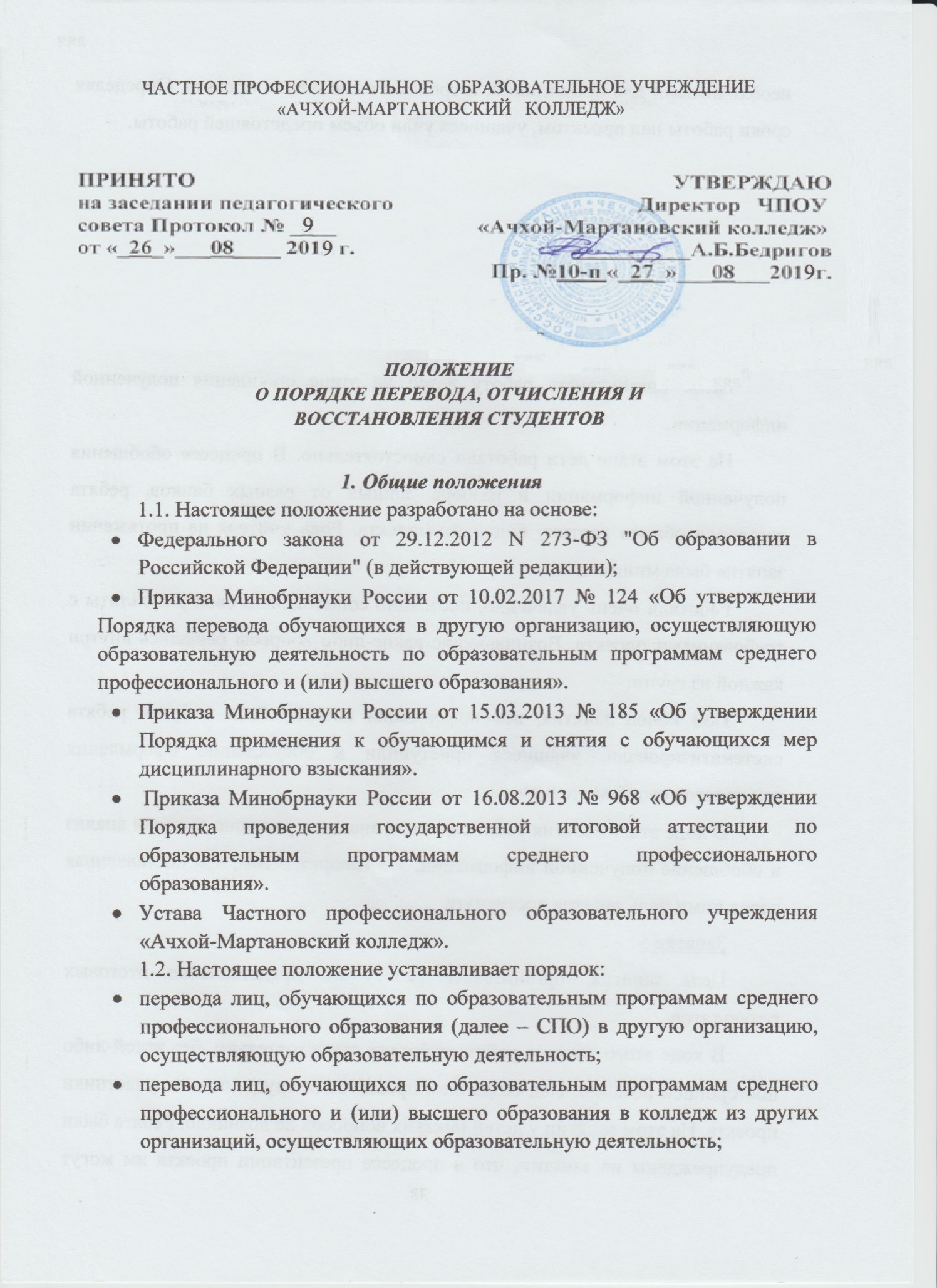 	перехода обучающихся по образовательным программам среднего профессионального с одной основной образовательной программы на другую внутри колледжа;перехода обучающихся по образовательным программам среднего профессионального с одной формы получения образования на другую внутри колледжаотчисления студентов;восстановления в число студентов Частного профессионального образовательного учреждения «Ачхой-Мартановский колледж». (далее – колледж).Настоящее положение не распространяется на:перевод лиц, обучающихся по образовательным программам среднего профессионального, в другие организации, осуществляющие образовательную деятельность, в случае прекращения деятельности организации, осуществляющей образовательную деятельность, аннулирования соответствующей лицензии, лишения ее государственной аккредитации по соответствующей образовательной программе, истечения срока действия государственной аккредитации по соответствующей образовательной программе;перевод лиц, обучающихся по образовательным программам среднего профессионального в другие организации, осуществляющие образовательную деятельность по соответствующим образовательным программам, в случае приостановления действия лицензии, приостановления действия государственной аккредитации полностью или в отношении отдельных укрупненных групп профессий, специальностей и направлений подготовки.Термины и определенияВ настоящем положении используются термины с соответствующими определениями:исходная образовательная организация: Организация, из которой переходит обучающийся.принимающая образовательная организация: Организация, в которую переходит обучающийся.укрупненная группа специальностей:  совокупность  специальностей и направлений подготовки, относящихся к какой-либо широкой предметной области.СокращенияВ настоящем положении использованы следующие сокращения:ОП – образовательная программаМДК – междисциплинарный курс,ППССЗ – программа подготовки специалистов среднего звена,УО – учебный отдел.Порядок перевода обучающихся в колледж2.1 Перевод лиц, обучающихся по образовательным программам среднего профессионального в колледж осуществляется при наличии вакантных мест.Количество вакантных мест для перевода определяется колледжем по каждой образовательной программе, по всем формам обучения и по курсам, с указанием количества вакантных мест для перевода, финансируемых за счет средств физических и (или) юридических лиц. Информация о количестве вакантных мест размещается на официальном сайте колледжа.Перевод обучающихся в колледж осуществляется:с программы подготовки специалистов среднего звена на программу подготовки специалистов среднего звена;с программы подготовки квалифицированных рабочих, служащих на программу подготовки специалистов среднего звена.Перевод осуществляется при наличии образования, требуемого для освоения соответствующей образовательной программы, в том числе при получении его за рубежом.Перевод обучающихся допускается не ранее чем после прохождения первой промежуточной аттестации в исходной организации. Перевод обучающихся осуществляется два раза в год, после сдачи зимней и летней сессии. Сроки подачи заявлений на перевод с 30 декабря до начала семестра в соответствии с календарным учебным графиком, с 15-30 августа.Перевод обучающихся допускается с любой формы обучения на любую форму обучения.Перевод обучающихся в колледж осуществляется по личному заявлению обучающегося на имя директора, которое он подает в учебный часть колледжа.К заявлению прилагается справка о периоде обучения и иные документы, подтверждающие образовательные достижения обучающегося(иные документы представляются по усмотрению обучающегося). В справке об обучении должны быть указаны уровень образования, на основании которого поступил обучающийся для освоения соответствующей ОП, перечень и объем изученных учебных предметов, курсов, дисциплин (модулей), пройденных практик, оценки, выставленные исходной организацией при проведении промежуточной аттестации.На основании заявления о переводе и справки об обучении колледж не позднее 14 календарных дней со дня подачи заявления о переводе оценивает полученные документы на предмет соответствия обучающегося требованиям, предусмотренным приказом Минобрнауки России от 10.02.2017 № 124 «Об утверждении Порядка перевода обучающихся в другую организацию, осуществляющую образовательную деятельность по образовательным программам среднего профессионального и (или) высшего образования», и определения перечней изученных учебных дисциплин, пройденных практик, которые в случае перевода обучающегося будут перезачтены или переаттестованы, а также определяет период, с которого обучающийся в случае перевода будет допущен к обучению.При положительном решении вопроса о переводе обучающегося из другой образовательной организации в колледж ему в течение 5 календарных дней со дня принятия решения о зачислении выдается справка о переводе, в которой указываются уровень среднего профессионального, код и специальности, на которое обучающийся будет переведен. Справка о переводе подписывается директором колледжа или исполняющим его обязанности, или лицом, которое на основании приказа наделено соответствующими полномочиями руководителем принимающей организации или исполняющим его обязанности, и заверяется печатью колледжа. К справке прилагается перечень изученных учебных дисциплин, пройденных практик, выполненных научных исследований, которые будут перезачтены или переаттестованы обучающемуся при переводе.Обучающийся представляет в исходную организацию письменное заявление об отчислении в порядке перевода в колледж (далее – заявление об отчислении) с приложением справки о переводе.Зачисление осуществляется после предоставления обучающимся в колледж выписки из приказа об отчислении в связи с переводом и документ о предшествующем образовании (оригинал указанного документа).При представлении документа о предшествующем образовании, полученном в иностранном государстве, лицо, отчисленное в связи с переводом, представляет свидетельство о признании иностранногообразования. Представление указанного свидетельства не требуется в следующих случаях:при представлении документа иностранного государства об образовании, которое соответствует части 3 статьи 107 Федерального закона №273-ФЗ;при представлении документа об образовании, соответствующего статье 6 Федерального закона от 5.05.2014 № 84-ФЗ «Об особенностях правового регулирования отношений в сфере образования в связи с принятием в Российскую Федерацию Республики Крым и образованием в составе Российской Федерации новых субъектов – Республики Крым и города федерального значения Севастополя и о внесении изменений в Федеральный закон «Об образовании в Российской Федерации».Колледж в течение 3 рабочих дней со дня поступления документов, указанных в пункте 2.11. настоящего положения, издает приказ о зачислении в порядке перевода из исходной организации лица, отчисленного в связи с переводом (далее – приказ о зачислении в порядке перевода). Проекты приказов готовит заместитель директора  по учебно-производственной работе колледжа. В приказе отмечаются дисциплины, практики и часы расхождений в учебных планах (т.е. академическая задолженность) и срок, до которого обучающемуся необходимо ликвидировать эту академическую задолженность, а также дисциплины и практики с оценкой или зачётом, полученные в другой образовательной организации, которые могут быть перезачтены, в случае полного совпадения объема в часах, названия дисциплин и практик в учебных планах.Изданию приказа о зачислении в порядке перевода предшествует заключение договора об оказании образовательных услуг.После издания приказа о зачислении в порядке перевода колледж формирует личное дело обучающегося, в которое заносятся, в том числе заявление о переводе, справка о периоде обучения, иные документы, подтверждающие образовательные достижения обучающегося  (при наличии), документ о предшествующем образовании (оригинал), выписка из приказа об отчислении в связи с переводом, выписка из приказа о зачислении в порядке перевода, а также копия договора об оказании образовательных услуг.В течение 5 рабочих дней со дня издания приказа о зачислении в порядке перевода обучающимся выдаются студенческий билет (удостоверение ординатора, аспиранта) и зачетная книжка.Порядок перевода из колледжа в другие образовательные организацииОбучающийся, желающий перевестись из колледжа в другую образовательную организацию должен подать заявление:обучающийся очной формы обучения - в учебную часть  колледжа;обучающийся заочной формы обучения – на отделение заочного обучения.Работники соответствующего структурного подразделения колледжа в течение 5 рабочих дней со дня поступления заявления выдают обучающемуся справку о периоде обучения, в которой указываются уровень образования, на основании которого поступил обучающийся для освоения соответствующей образовательной программы, перечень и объем изученных учебных предметов, курсов, дисциплин (модулей), пройденных практик, оценки, выставленные колледжем при проведении промежуточной аттестации.В случае положительного решения принимающей организации, обучающийся представляет в колледж письменное заявление об отчислении в порядке перевода в принимающую организацию с приложением справки о переводе, которая выдается принимающей организацией.Работники соответствующего структурного подразделения колледжа в течение 3 рабочих дней со дня поступления заявления об отчислении готовят приказ об отчислении обучающегося в связи с переводом в другую организацию.Обучающемуся, отчисленному в связи с переводом в другую организацию, в течение 3 рабочих дней со дня издания приказа об отчислении в связи с переводом выдаются заверенная колледжем выписка из приказа об отчислении в связи с переводом, оригинал документа об образовании или об образовании и о квалификации, на основании которого обучающийся был зачислен в колледж. Указанные документы выдаются на руки обучающемуся, отчисленному в связи с переводом, или его доверенному лицу (при предъявлении выданной обучающемся, отчисленным в связи с переводом, и оформленной в установленном порядке доверенности) либо по заявлению обучающегося, отчисленного в связи с переводом, направляются в адрес указанного лица или в принимающую организацию через операторов почтовой связи общего пользования (почтовым отправлением с уведомлением о вручении и описью вложения).Обучающийся, отчисленный в связи с переводом, сдает в колледж в зависимости от категории обучающегося студенческий билет и зачетную книжку.В личном деле обучающегося, отчисленного в связи с переводом, хранятся в том числе копия документа о предшествующем образовании, заверенная исходной организацией, выписка из приказа об отчислении в связи с переводом, а также в зависимости от категории обучающегося студенческий билет и зачетная книжка.Перевод студентов внутри колледжаПереход студента с одной основной образовательной программы по специальности или направлению подготовки на другую, изменение формы обучения внутри Колледжа осуществляется на основании личного заявления студента и с согласия директора колледжа.Перевод с очной формы обучения на заочную форму обучения осуществляется только после окончания студентом очной формы обучения первого курса, т.е. после получения основного общего образования.Перевод студентов с последнего курса очной формы обучения на заочную форму обучения допускается, как исключение, с разрешения директора в каждом отдельном случае. Перевод может быть осуществлен не позднее 1-го февраля последнего курса обучения.При переводе студента с одной основной образовательной программы по специальности или направлению подготовки на другую (в том числе с изменением формы обучения) директор колледжа издает приказ о переходе студента с формулировкой "Переведен с ... курса обучения по специальности (направлению) ... на ... курс и форму обучения по специальности (направлению)". В приказе делается запись о перезачтенных дисциплинах с указанием количества часов и оценкой. Выписка из приказа вносится в личное дело студента колледжа.В случае необходимости ликвидации академической задолженности приказ директора колледжа о переводе (переходе) содержит запись об утверждении индивидуального учебного плана ликвидации академической задолженности.Студенту сохраняется его студенческий билет и зачетная книжка, в которые вносятся соответствующие исправления работниками учебного отдела. Исправления заверяются подписью заместитель директора колледжа по учебной работе и печатью колледжа. В зачетной книжке и других учетных документах делаются записи о сдаче разницы в учебных планах с проставлением оценок (зачетов).Порядок и основания отчисления студентовОтчисление студентов колледжа производится по следующим основаниям:в связи с получением образования (завершением обучения);по инициативе студента или родителей (законных представителей) несовершеннолетнего студента, в том числе в случае перевода студента для продолжения освоения образовательной программы в другую организацию, осуществляющую образовательную деятельность;по инициативе Колледжа в случаях:применения к студенту, достигшему возраста пятнадцати лет, отчисления как меры дисциплинарного взыскания,невыполнения студентом обязанностей по добросовестному освоению образовательной программы и выполнению учебного плана (неликвидация в установленные сроки академической задолженности, пропуск занятий без уважительной причины, невыход из академического отпуска);установление нарушения порядка приема в колледж, повлекшего по вине студента его незаконное зачисление в колледж;просрочки оплаты стоимости платных образовательных услуг;невозможности надлежащего исполнения обязательств по оказанию платных образовательных услуг вследствие действий (бездействия) студента;непрохождения государственной итоговой аттестации по неуважительной причине или получения на государственной итоговой аттестации неудовлетворительной оценки;по обстоятельствам, не зависящим от воли студентов или родителей (законных представителей) несовершеннолетнего студента и колледжа, в том числе в случае ликвидации колледжа.Отчисление в связи с получением образования (завершением обучения) производится после успешного прохождения студентами государственной итоговой аттестации.Отчисление по инициативе студента, в том числе в случае перевода в другую образовательную организацию, осуществляется на основании заявления студента. Если студент не достиг возраста 18 лет, то к заявлению студента требуется согласие родителей (законных представителей) несовершеннолетнего студента.За совершение дисциплинарного проступка к студенту могут быть применены следующие меры дисциплинарного взыскания:замечание;выговор;отчисление из Колледжа.За каждый дисциплинарный проступок может быть применена одна мера дисциплинарного взыскания.При выборе меры дисциплинарного взыскания учитывается тяжесть дисциплинарного проступка, причины и обстоятельства, при которых он совершен, предшествующее поведение студента, его психофизическое и эмоциональное состояние, а также мнение советов обучающихся, представительных органов обучающихся, советов родителей (законных представителей) несовершеннолетних обучающихся колледжа.Не допускается применение мер дисциплинарного взыскания к обучающимся во время их болезни, каникул, академического отпуска, отпуска по беременности и родам или отпуска по уходу за ребенком.До применения меры дисциплинарного взыскания колледж затребует от студента письменное объяснение. Если по истечении трех учебных дней указанное объяснение студентом не представлено, то составляется соответствующий акт.Отказ или уклонение студента от предоставления им письменного объяснения не является препятствием для применения меры дисциплинарного взыскания.Мера дисциплинарного взыскания применяется не позднее одного месяца со дня обнаружения проступка, не считая времени болезни студента, каникул, академического отпуска, отпуска по беременности и родам или отпуска по уходу за ребенком, а также времени, необходимого на учет мнения советов обучающихся, представительных органов обучающихся, советов родителей (законных представителей) несовершеннолетних обучающихся колледжа, но не более семи учебных дней со дня представления директору колледжа мотивированного мнения указанных советов и органов в письменной форме.Отчисление несовершеннолетнего студента, достигшего возраста пятнадцати лет, из колледжа как мера дисциплинарного взыскания допускается за неоднократное совершение дисциплинарных проступков. Указанная мера дисциплинарного взыскания применяется, если иные меры дисциплинарного взыскания и меры педагогического воздействия не дали результата и дальнейшее пребывание студента в колледже, оказывает отрицательное влияние на других студентов, нарушает их права и права работников колледжа, а также нормальное функционирование колледжа.Отчисление несовершеннолетнего студента как мера дисциплинарного взыскания не применяется, если сроки ранее примененных к студенту мердисциплинарного взыскания истекли и (или) меры дисциплинарного взыскания сняты в установленном порядке.За пропуски занятий без уважительной причины студент может быть отчислен, если он не уведомил куратора группы либо учебный отдел о причине своего отсутствия в течение не менее двух недель и не подтвердил уважительность причины своего отсутствия на занятиях в первый день явки на занятия.В связи с невыходом из академического отпуска отчисляется студент, который не приступил к учебным занятиям без уважительных причин в течение 14 календарных дней со дня окончания академического отпуска и не предоставил в колледж заявление о восстановлении для продолжения обучения.Отчисление студентов, не ликвидировавших в установленные сроки академической задолженности, производится в соответствии с Положением о текущем контроле успеваемости и промежуточной аттестации студентов по представлению заместителя директора по учебной работе либо начальника учебного отдела.В связи с просрочкой оплаты стоимости платных образовательных услуг отчисляется студент, у которого просрочка оплаты стоимости платных образовательных услуг составляет более чем 30 дней с даты внесения суммы платежа, установленной договором об оказании платных образовательных услуг, либо истечения срока предоставленной отсрочки.Отсрочка внесения суммы платежа по договору об оказании платных образовательных услуг может быть предоставлена плательщику по его письменному заявлению в исключительных случаях при объективной невозможности своевременного внесения суммы платежа. Решение о предоставлении отсрочки принимает директор колледжа.Отчисление студентов колледжа во всех случаях осуществляется на основании приказа директора. При досрочном прекращении образовательных договор на оказание образовательных услуг расторгается на основании приказа об отчислении студента из колледжа. Права и обязанности студента, предусмотренные законодательством об образовании и локальными нормативными актами Колледжа, прекращаются с даты его отчисления из колледжа.Об отчислении студента, не достигшего возраста 18 лет, в течение14 календарных дней с момента издания приказа об отчислении куратор группы уведомляет одного из родителей (законных представителей) путем направления письма по адресу, указанному в личном деле студента.Студент, отчисленный по любому основанию, обязан в трехдневный срок с момента издания приказа об отчислении сдать в учебный отдел колледжа студенческий билет, зачетную книжку и оформленный обходной лист.При досрочном прекращении образовательных отношений в трехдневный срок после издания приказа об отчислении студента лицу, отчисленному из колледжа, после оформления обходного листа, из личного дела выдается документ об образовании, на основании которого он был зачислен в колледж, а также справка об обучении по образцу, самостоятельно устанавливаемому колледжем.Личное дело студента, отчисленного из колледжа, хранится в архиве Колледжа.Порядок восстановления в число студентовЛицо, отчисленное из колледжа по собственной инициативе до завершения освоения основной профессиональной образовательной программы, имеет право на восстановление для обучения в Колледже в течение пяти лет после отчисления при наличии свободных мест, но не ранее завершения учебного года (семестра), в котором указанное лицо было отчислено.Лицо, отчисленное из колледжа по инициативе колледжа до завершения освоения основной профессиональной образовательной программы, имеет право на восстановление для обучения в колледже в течение пяти лет после отчисления при наличии свободных мест, но не ранее завершения учебного года (семестра), в котором указанное лицо было отчислено.Лицо, восстанавливающееся в Колледже, пишет на имя директора заявление о восстановлении в число студентов.Начальник учебного отдела на основании выписки оценок определяет, на какой курс и в какую группу может быть восстановлен студент и визирует данное заявление.В случае если ранее пройденные студентом какие-либо учебные дисциплины, междисциплинарные курсы либо их разделы не могут быть зачтены студенту, то его восстановление осуществляется с условием последующей ликвидации возникшей разницы в количестве учебных часов.В этом случае в приказе о восстановлении должна содержаться запись утверждении индивидуального учебного плана студента, который должен предусматривать перечень дисциплин, междисциплинарных курсов либо ихразделов, их объемы и установленные сроки сдачи экзаменов и (или) зачетов).5.5. Для прохождения государственной итоговой аттестации лицо, не прошедшее государственную итоговую аттестацию по неуважительной причине или получившее на государственной итоговой аттестации неудовлетворительную оценку, восстанавливается в колледже (не ранее чем через шесть месяцев после прохождения государственной итоговой аттестации впервые) на период времени, установленный колледжем самостоятельно, но не менее предусмотренного календарным учебным графиком для прохождения государственной итоговой аттестации соответствующей образовательной программы среднего профессионального образования.6.6. На студента, восстановленного в Колледж, формируется и ставится на учет новое личное дело. Студенту выдается зачетная книжка, в которой проставляются все перезачтенные дисциплины с указанием объема часов и полученных оценок, студенческий билет.Приложение 1Форма протокола аттестационной комиссии1------------------------------------------------------------------------------------------------------------ ЧПОУ «Ачхой-Мартановский колледж» от 	№  	аттестационной комиссииперезачета /переаттестации дисциплин (модулей), практик и т.д.студенту 	,(фамилия, имя, отчество полностью)при обучении по учебному плану (УП) по направлению подготовки / специальности/профессии(код и наименование направления подготовки / специальности, наименование профиля)На основании справки о периоде обучения2	от 	№ 	,	выданнойПерезачесть:( наименование образовательной организации)На основании проведенного собеседования (тестирования) переаттестовать3:Не подлежат перезачету (переаттестации)4:Председатель аттестационной комиссии	 	И.О. ФамилияСекретарь комиссии	 	И.О. ФамилияС протоколом ознакомлен  Подпись_И.О. Фамилия5« 	» 	20 	г.1 Для других обучающихся в форму протокола вносят соответствующие изменения2 Исходным документом (основанием) также может быть справка об обучении, копия зачетной книжки, справка иностранной организации.3 В протоколе могут отсутствовать сведения о переаттестации4 При отсутствии разницы в учебных планах за сравниваемый период обучения вместо записи «Не подлежат перезачету (переаттестации):» и таблицы делается запись «Разница в учебных планах отсутствует».5 Заполняется обучающимсяПриложение 2Форма индивидуального плана ликвидации академической задолженности 1ЧПОУ «Ачхой-Мартановский колледж» ИНДИВИДУАЛЬНЫЙ ПЛАНЛИКВИДАЦИИ АКАДЕМИЧЕСКОЙ ЗАДОЛЖЕННОСТИстудента 	, обучающегося на 	курсепо учебному плану основной профессиональной образовательной программы:  	(код и наименование направления подготовки / специальности, наименование профиля / специализации / программы)Перечень дисциплин (модулей), практик и т.д., подлежащих аттестации в срок доЗаместитель директора по УПР	И.О. ФамилияС индивидуальным планом ликвидации академической задолженности ознакомленподпись И.О. Фамилия2« 	» 	20 	г.1 Для других обучающихся, структурных подразделений, к которым относятся обучающиеся, и их руководителей в форму вносят соответствующие изменения2 Заполняется обучающимсяПриложение 3Пример заявления обучающегося на зачислениев порядке перевода из другой образовательной организации------------------------------------------------------------------------------------------------------------Директору ЧПОУ «Ачхой-Мартановский колледж» А.Б. Бедриговустудента 2 курса _______________Ф.И.О студентаЗАЯВЛЕНИЕПрошу зачислить меня в ЧПОУ «Ачхой-Мартановский колледж»  на 2 курс направления подготовки 40.02.01. «Право и организация социального обеспечения» по очной форме обучения на платной основе в порядке перевода из ________________________________________________________________________________________________________________________________________________________________________. В настоящее время обучаюсь на 3 курсе направления подготовки 09.02.03. «Программирование в компьютерных системах» по очной форме обучения на платной основе.Справка  о периоде обучения прилагается.подпись студента« 	» 	20 	г.1 В случае отказа могут быть следующие записи: «Зачисление невозможно в связи разницей в учебных планах больше 25%; «Зачисление на платной основе невозможно в связи с приоритетом других кандидатов»2 Записи при переводе на платную основу.Приложение 4Образец справки о возможности перевода в Колледж для обучающегося из другой образовательной организации------------------------------------------------------------------------------------------------------------                                                                        С П Р АВ К Аот 	№ 	1О	переводеВыдана __________________________________ в том, что он на основании личного заявления и справки о периоде обучения от ___.____.201__ № ______, выданной ________ «______________________________________», принято решение о зачислении в порядке перевода в ЧПОУ «Ачхой-Мартановский  колледж» на основную профессиональную образовательную программу среднего профессионального образования ___.___._____ «Право и организация социального обеспечения» после предъявления выписки из приказа об отчислении в связи с переводом и документа о предыдущем образовании.Приложение: перечень изученных учебных дисциплин и пройденных практик, которые будут перезачтены или переаттестованы обучающемуся при переводе 2.Директор колледжа	А.Б. Бедригов1 Справка регистрируется в журнале выдачи справок2 К	справке	прилагается		перечень	изученных	учебных		дисциплин,	пройденных	практик, выполненных	научных	исследований,		которые		будут	перезачтены	или	переаттестованы обучающемуся при переводе.Приложение к Справке о переводе от«_ 	» 	20 	г. № 	Перечень изученных учебных дисциплин, пройденных практик, которые будут перезачтены или переаттестованы обучающемуся при переводеОснование:	протокол	аттестационной	комиссии от ___._____.201____ № ___.Приложение 5Образец приказа о переводе обучающегося из другой образовательной организации на платную основу обученияЧПОУ «Ачхой-Мартановский  колледж»)«_ 	» 	20  	ПРИКАЗ№  	О переводе студента(ов) из другой образовательной организацииВ соответствии с Положением о порядке перевода, отчисления и восстановления обучающихся ЧПОУ «Ачхой-Мартановский  колледж») от « 	» 	20 	г. №  	ПРИКАЗЫВАЮ:ЗАЧИСЛИТЬ с ____.___.201__ в порядке перевода из _________________________________________________________________________________________________________________________» (Ф.И.О студента)  на 2 курс по специальности40.02.01 «Право и организация социального обеспечения» по очной форме обучения на платную основу в группу ПОСО-918 . Установить срок ликвидации разницы до 15.12.2019.Основание: заявление студента, протокол аттестационной комиссии, справка о периоде обучения, выписка из приказа об отчислении в связи с переводом, договор об образовании.Директор колледжа	А.Б.БедриговПриложение 6Пример заявления обучающегося о переводе на другую образовательную программу------------------------------------------------------------------------------------------------------------                                                                                                                        Директору ЧПОУ                                                                                                                                                                    «Ачхой-Мартановский колледж»                                                                                                            ______________А.Б. Бедригову                                                                                                                             студента гр. ПКС-917                                                                                                           Ф.И.О. студентаЗАЯВЛЕНИЕПрошу перевести меня с 1 сентября 2019 г.  с 3 курса направления подготовки09.02.03 «Программирование в компьютерных системах» на 2 курс направления подготовки20.02.04 «Пожарная безопасность» очной формы обучения на платной основе в связи с желанием получить квалификацию по данному направлению.Копия зачетной книжки прилагается.подпись студента« 	» 	20 	г.Заявление о переводе (Ф. и инициалы студента) и зачислении его в группу ПБ-918с установлением срока ликвидации академической задолженностив 15%. до 15.12.2019.Заместитель директора по УПР подпись	И.О. Фамилия« 	» 	20 	г.подпись	И.О. Фамилия« 	» 	20 	г.Приложение 7	Образец приказа о переводе обучающегосяна другую образовательную программу на платной основе------------------------------------------------------------------------------------------------------------ ЧПОУ «АЧХОЙ-МАРТАНОВСКИЙ КОЛЛЕДЖ»«_ 	» 	20  	ПРИКАЗ№  	О переводе студента(ов)В соответствии с Положением о порядке перевода, отчисления и восстановления, обучающихся ЧПОУ «Ачхой-Мартановский колледж» «_ 	» 	20 	г. №  	ПРИКАЗЫВАЮ:ПЕРЕВЕСТИ с 01.09.2019 г. Ф.И.О., студента 3 курса, обучающегося по направлению подготовки 09.02.03 «Программирование в компьютерных системах» по очной форме на платной основе, на 2 курс направления подготовки 20.02.04 «Пожарная безопасность» очной формы обучения, на платную основу (дог. № 1/2017-6) и зачислить в группу ПБ-918Установить срок ликвидации академической задолженности в соответствии с индивидуальным планом ее ликвидации до 15.12.2019 г.Основание: заявление студента, протокол аттестационной комиссии, договор об образовании.Директор колледжа	А.Б. Бедригов1 Профиль (специализация) не указывается если его нет или он еще не определен.40Приложение 8Образец приказа об отчислении обучающихся в связи с получением образования------------------------------------------------------------------------------------------------------------ ЧПОУ «АЧХОЙ-МАРТАНОВСКИЙ КОЛЛЕДЖ»«_ 	» 	20  	О присвоении квалификации и отчислении студентов,завершивших освоение программы СПОПРИКАЗ№  	На основании решения государственной экзаменационной комиссии по направлению подготовки 40.02.01«Право и организация социального обеспечения» (протоколы от ____июня 201___ г. №___-, от ___ июня 201___ г. № ____)ПРИКАЗЫВАЮ:ПРИСВОИТЬ квалификацию «юрист» и выдать диплом нижеперечисленным студентам 3 курса очной формы обучения, полностью выполнившим учебный план по направлению подготовки 40.02.01«Право и организация социального обеспечения» (срок получения образования 2 года 10 мес.) и успешно выдержавшим государственные аттестационные испытания (защитившим выпускные квалификационные работы):1 фамилия, имя, отчество выпускника указываются полностью2 заносится запись «с отличием» если диплом с отличием (для диплома без отличия запись не вносится3 указываются сведения об обучении: при платном обучении указывается № договора (при обучении за счет бюджетных ассигнований запись не вносится); при целевом обучении заносится запись«целевое»4 заносится запись «не первое» если образование данного уровня получается не впервые5 указывается год поступления обучающегося в колледжа для получения образования данного уровня6указывается страна, гражданином которой является выпускник, или заносится запись «нет» для лица без гражданства41ОТЧИСЛИТЬ из колледжа с30 июля 201___ г. в связи с получением образования следующих студентов:_______________________________________________________________________________…ОТЧИСЛИТЬ	из	колледжа   с   01 сентября  2018  г.	в	связи	с получением образования следующих студентов:7_______________________________________________________________________________;…Основание к п.3: заявления студентов о предоставления каникул после прохождения итоговой аттестации.Директор колледжа	А.Б. Бедригов7 в случае отсутствия обучающихся, отчисляемых без предоставления каникул, вместо п.2 и п.3 используется следующая запись: «2. ОТЧИСЛИТЬ из колледжа с 01 сентября 201___ г. в связи с получением образования вышеперечисленных студентов»43Приложение 14а к п. 4.3.1Образец приказа об отчислении обучающегося по собственному желанию ЧПОУ «АЧХОЙ-МАРТАНОВСКИЙ КОЛЛЕДЖ»«_ 	» 	20  	ПРИКАЗ№  	Об отчислении студента(ов)В соответствии с Положением о порядке перевода, отчисления и восстановления обучающихся  ЧПОУ  «Ачхой-Мартановский  колледж»  «_ 	» 	20 	г. №  	ПРИКАЗЫВАЮ:ОТЧИСЛИТЬ с 15.10.2018 г. по собственному желанию Ф.И.О., студента 2 курса специальности 40.02.01 «Право и организация социального обеспечения» (на базе основного общего образования), обучающегося по  очной форме в группе ПОСО-91___.Основание: заявление студента.Директор колледжа	А.Б. Бедригов45Приложение 15а к п. 4.7.1Образец приказа об отчислении обучающихся за невыполнение обязанностей по добросовестному освоению основной образовательной программы и выполнению учебного планаЧПОУ «АЧХОЙ-МАРТАНОВСКИЙ КОЛЛЕДЖ»«_ 	» 	20  	Об отчислении студента(ов)ПРИКАЗ№  	В соответствии с Положением о порядке перевода, отчисления и восстановления обучающихся  ЧПОУ  «Ачхой-Мартановский  колледж»  «_ 	» 	20 	г. №  	ПРИКАЗЫВАЮ:ОТЧИСЛИТЬ с 15.05.2018 г. за невыполнение обязанностей по добросовестному освоению основной образовательной программы и выполнению учебного плана (неликвидацию академической задолженности в установленные сроки):Ф.И.О., студентку 2 курса специальности 40.02.01.«Право и организация социального обеспечения», обучающеюся по очной форме на платной основе в группе ПОСО-91__;Ф.И.О., студента 2 курса специальности 40.02.01.«Право и организация социального обеспечения», обучающегося по очной форме на платной  основе в группеПОСО_91___.Основание: решение педагогического совета Протокол №        от «      _» 	20 г.Директор колледжа	А.Б. Бедригов4647Приложение 16к п. 4.8.2Образец приказа об отчислении обучающегосяза просрочку оплаты стоимости платных образовательных услуг ЧПОУ «АЧХОЙ-МАРТАНОВСКИЙ КОЛЛЕДЖ»«_ 	» 	20  	Об отчислении студента(ов)ПРИКАЗ№  	В соответствии с Положением о порядке перевода, отчисления и восстановления обучающихся  ЧПОУ  «Ачхой-Мартановский   колледж»  «_ 	» 	20 	г. №  	ПРИКАЗЫВАЮ:ОТЧИСЛИТЬ с ___.____.201___г. за просрочку оплаты стоимости платных образовательных услуг	Ф.И.О,	студентку	2	курса	специальности	40.02.01. «Право и организация социального обеспечения очной формы обучения на платной основе (дог. № ____/201__-2) группы ПОСО - 91___.Основание: служебная записка заместителя директора по УПР.Директор колледжа	А.Б. Бедригов58Приложение 17к п. 4.9.5Образец приказа об отчислении обучающегося как меры дисциплинарного взыскания-ЧПОУ «АЧХОЙ-МАРТАНОВСКИЙ КОЛЛЕДЖ»«_ 	» 	20  	Об отчислении студента(ов)ПРИКАЗ№  	В соответствии с Положением о порядке перевода, отчисления и восстановления обучающихся  ЧПОУ  «Ачхой-Мартановский  колледж»  «_ 	» 	20 	г. №  	ПРИКАЗЫВАЮ:ОТЧИСЛИТЬ с ____.____.201__ г. за нарушение правил внутреннего распорядка, устава колледжа Ф.И.О, студента 2 курса направления подготовки 40.02.01. «Право и организация социального обеспечения», обучающегося по очной форме на платной основе в ПОСО- 91___.Основание: докладная куратора группы, объяснительная записка студента.1Директор колледжа	А.Б.Бедригов1 К приказу прикладываются: служебные записки, докладные или другие документы, подтверждающие совершение обучающимся дисциплинарного проступка; объяснительная записка; служебная записка куратора группы, к которому относится обучающийся№ п/пНаименованиедисциплины (модуля), практики и т.д.ТрудоемкостьТрудоемкостьФорма аттеста- циипо УПОценка (отметка о зачете)Член аттеста- ционной комиссииПодпись№ п/пНаименованиедисциплины (модуля), практики и т.д.зач.единицчасовФорма аттеста- циипо УПОценка (отметка о зачете)Член аттеста- ционной комиссииПодпись1 курс…Фамилия И.О.№ п/пНаименованиедисциплины (модуля), практики и т.д.ТрудоемкостьТрудоемкостьФорма аттеста- циипо УПОценка (отметка о зачете)Член аттеста- ционной комиссииПодпись№ п/пНаименованиедисциплины (модуля), практики и т.д.зач.единицчасовФорма аттеста- циипо УПОценка (отметка о зачете)Член аттеста- ционной комиссииПодпись1 курс…Фамилия И.О.№ п/пНаименованиедисциплины (модуля), практики и т.д.ТрудоемкостьТрудоемкостьФорма аттеста- циипо УП№ п/пНаименованиедисциплины (модуля), практики и т.д.зач.единицчасовФорма аттеста- циипо УП1 курс…№ п/пНаименование дисциплины (модуля), раздела, практики и т.д.ТрудоемкостьТрудоемкостьФорма аттестациипо учебному плануПреподава тель№ п/пНаименование дисциплины (модуля), раздела, практики и т.д.зач. единицчасовФорма аттестациипо учебному плануПреподава тель1курс122курс34…Ф.И.О студента    может быть зачислен с 01.09.2019 на 2-й курс в гр. ПОСО-918  с установлением срока ликвидации академической задолженности до 15.12.2018.1Общая продолжительность обучения (Ф.И.О, студента) составит 3 года 10 мес. (срок обучения в соответствии с ФГОС – 2 года 10 мес). 2 Зам. директора по УПРподпись	И.О. Фамилия« 	» 	20 	г.Ф.И.О студента    может быть зачислен с 01.09.2019 на 2-й курс в гр. ПОСО-918  с установлением срока ликвидации академической задолженности до 15.12.2018.1Общая продолжительность обучения (Ф.И.О, студента) составит 3 года 10 мес. (срок обучения в соответствии с ФГОС – 2 года 10 мес). 2 Зам. директора по УПРподпись	И.О. Фамилия« 	» 	20 	г.Ознакомлен 2 подпись студента« 	» 	20 	г.Вакантное бюджетное место по15.02.08 на 2-м курсе отсутствует Зам. директора по УРподпись	И.О. Фамилия« 	» 	20 	г.Согласен обучаться на платной основе подпись студента« 	» 	20 	г.Частное профессиональное образовательное учреждение«Ачхой-Мартановский  колледж» (ЧПОУ «Ачхой-Мартановский  колледж»)366 010, с. Ачхой-Мартанул. М. Мамакаева, 25-а Тел/факс: 8(928)786-44-97_____	№ 	_____	на № 	от  	ЧПОУ«_____________________»№ п/пНаименование дисциплины (модуля), практики и т.д.Перезачет / переаттестация1Естествознание перезачет23…№ п/пФ.И.О.обучающегося1Диплом (с отли-чием)2Обучение (№ договора,целевое)3Образо- вание 4Год поступ-ления 5Дата рожденияГраждан- ство6123456781.2.3.4.5.